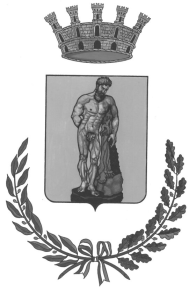 CITTA’ DI ERCOLANOCITTA’ METROPOLITANA DI NAPOLISERVIZI TUTELA CITTADINO E PUBBLICA ISTRUZIONEAMBITO N29ALLEGATO 2) - SCHEDA PROPOSTA PROGETTUALEAL COMUNE DI ERCOLANO                         UFFICIO TUTELA CITTADINO E PUBBLICA ISTRUZIONEservizisociali.ercolano@legalmai.it OGGETTO: MANIFESTAZIONE DI INTERESSE PER INDIVIDUARE PARTNER INTERESSATI ALLA COPROGETTAZIONE DEL PROGETTO “DIVERSAMENTE COMPLEMENTARI” SERVIZI E INTERVENTI A FAVORE DI SOGGETTI DISABILI. Il NOME DEL PROGETTO: “………	”SOGGETTO PROPONENTE: ….......................................ALTRI SOGGETTI PARTECIPANTI: …...................................AREA DI INTERVENTO PROGETTUALE E FINALITA’:Inclusione delle persone disabili nella comunità;frequentazione del Centro Sociale Polifunzionale per disabili e in generale dei luoghi di aggregazione, partecipazione a manifestazioni ed eventi delle comunità locali;acquisizione di maggiore autonomia da parte dei disabili nella gestione quotidiana della propria persona e dei propri spazi;garantire occasioni di apprendimento delle regole sociali e di sviluppo di abilità, di relazione, comunicazione e autocontrollo individuali da svolgersi in gruppo, orientate a rinforzare le competenze sociali ma anche a sviluppare l’asse della motivazione e dell’autostima;garantire spazi di animazione e svago che permettano una reale e soddisfacente fruizione del tempo libero da parte delle persone disabili;promuovere la cultura alla diversità e facilitare interazioni con realtà diversificate;promuovere sostenere e tradurre il principio della sussidiarietà e creazione di un gruppo di sostegno alla famiglia tramite il processo di empowerment;riconquista da parte dei familiari dei loro spazi e dei loro tempi;miglioramento del livello di attenzione della persona disabile e incremento delle interazioni col mondo circostante.DESCRIZIONE	GENERALE	DEL	PROGETTO,	FINALITA’	E	OBIETTIVI SPECIFICIMax 2 pagina (Carattere: Times New Roman Dimensioni: 12)Descrivere le finalità generali e le caratteristiche principali del progetto in relazione al fabbisogno rilevato dei destinatari dell’intervento e al contesto territoriale di riferimento, qualificando e quantificando gli obiettivi specifici che si vogliono raggiungere. Illustrando le attività  con cui si vogliono raggiungere le finalità previste dall’avviso descrivendo i laboratori che si intende implementare con il presente avviso di co-progettazione:laboratorio di animazione teatrale;laboratorio di ceramica;laboratorio di pittura;laboratorio di musico-terapia.CONTESTOMax 1 pagina (Carattere: Times New Roman Dimensioni: 12)Descrivere, in termini quali-quantitativi, il contesto territoriale sul quale si vuole intervenire evidenziandone caratteristiche socio-demografiche e criticità e focalizzandosi sui soggetti in condizione di disabilità, sui quali il progetto si propone di intervenire. Specificare, inoltre, quali sono stati (se realizzati) gli interventi rivolti ai disabili nel territorio e le ricadute riscontrate.BREVE DESCRIZIONE DEI PARTNER (In riferimento ai protocolli di Intesa allegati)Max 2 pagina (Carattere: Times New Roman Dimensioni: 12)Per ognuno dei partner eventuali, motivare il coinvolgimento nell’ambito dell’iniziativa progettuale proposta, descrivere sinteticamente le esperienze e le competenze acquisite nell’ambito delle aree di intervento del progetto, illustrare ruolo e funzione dello stesso all’interno di ogni singola linea di azione in cui il partner è coinvolto.MODELLO DI SOSTENIBILITA’ A MEDIO/LUNGO TERMINE DELL’INTERVENTO E REPLICABILITA’Max 1 pagina (Carattere: Times New Roman Dimensioni: 12)Definire un piano, almeno annuale, con indicazione delle relative risorse e strumentali che si intendono impiegare e le metodologie che si intendono utilizzare. Illustrare le diverse ipotesi relative alla creazione di attività innovative, sperimentali ed integrative mediante la realizzazione di Laboratori Polivalenti con l’impiego di personale qualificato.Indicare, inoltre, gli elementi di replicabilità dell’intervento proposto in altri contesti territoriali.RISULTATI ATTESIMax 1 pagina (Carattere: Times New Roman Dimensioni: 12)Descrivere i risultati che si prevede di raggiungere attraverso il progetto, fornendo indicatori quali - quantitativi, di processo e di risultato, rispetto agli obiettivi specifici definiti al precedente punto 1. Deve in ogni caso essere indicato:il n° di personale qualificato (tecnici di laboratorio) direttamente coinvolti per ognuna delle azioni previste;il n° dei beneficiari previsti per le azioni proposte.